RegeringenKulturdepartementetMed överlämnande av konstitutionsutskottets betänkande 2014/15:KU12 Statens stöd till dagspressen får jag anmäla att riksdagen denna dag bifallit utskottets förslag till riksdagsbeslut.Stockholm den 20 maj 2015Riksdagsskrivelse2014/15:195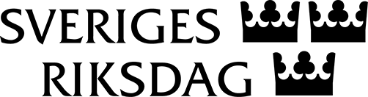 Urban AhlinClaes Mårtensson